Types of Organisational StructureWhat is meant by the term ‘Span of Control’?  Use an example above to illustrate your answer.What is meant by the term ‘Chain of Command?  Use an example above to illustrate your answer.TypeBasic Drawing / DiagramDefinitionBenefitLimitationFlat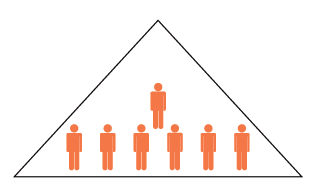 Extended / Hierarchical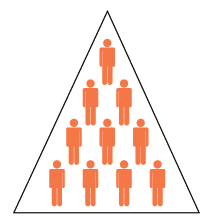 Matrix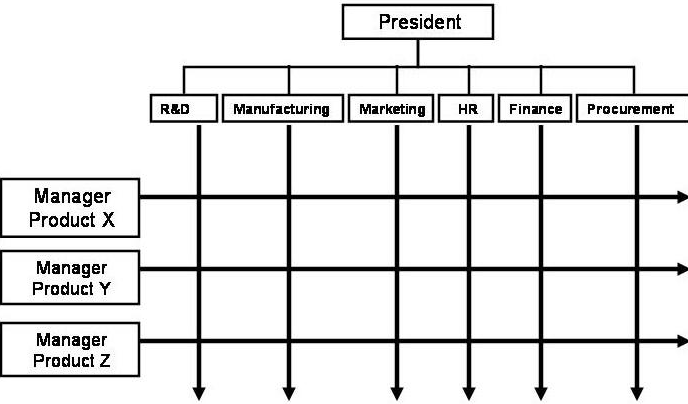 Circular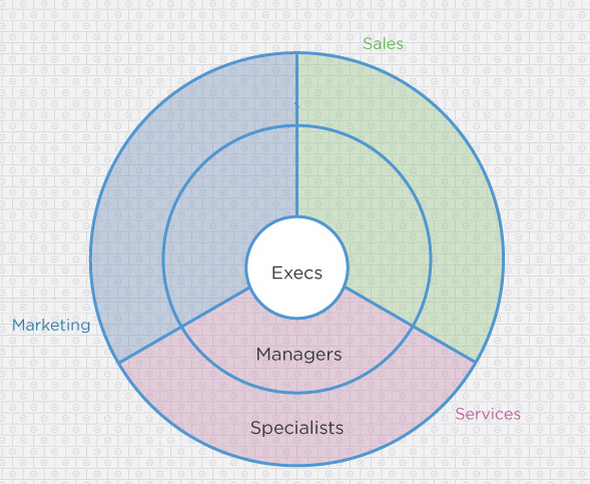 By Function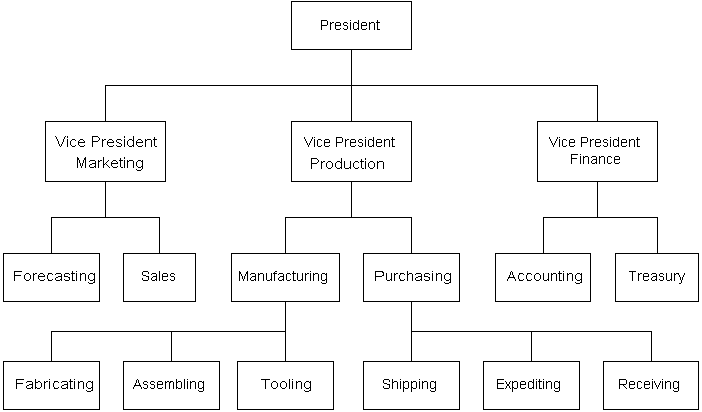 By Geography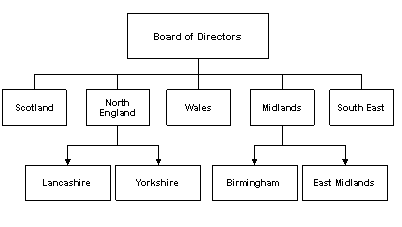 By product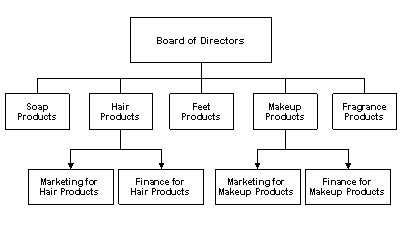 